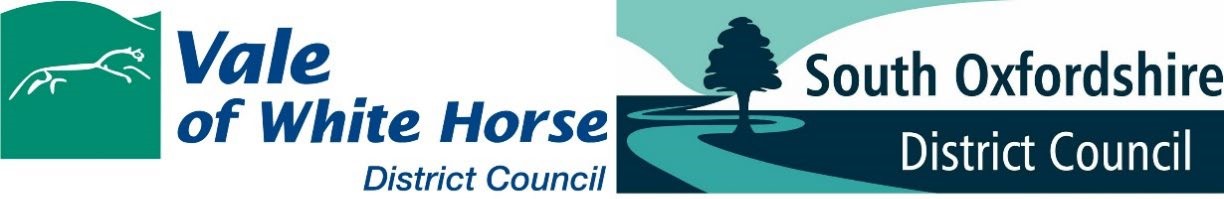 Application for a non-material amendment following grant of planning permission Validation Checklist Complete this checklist and submit it with your application to make a minor change to an approved planning proposal. You will need to submit this completed checklist with your application. It will not be accepted without it.  Guidance and information on the drawing and documents listed below can be found in our Validation Checklist Guidance Note. National requirements Local List Requirements December 2022 Requirement Included – Y/N If No, short statement why detail is not required Completed application form, signed and dated Completed Ownership Certificate (A, B, C or D as appropriate) – within application form Correct application fee Proposed plans relevant to the non-material amendment sought Requirement Included – Y/N If N short statement why not required Form detailing the non-material amendment sought Revised CIL Form 1 and measurements plan 